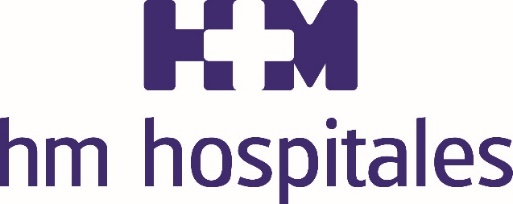 Se constata el aumento el número de consultas y el ritmo de citaciónEL HOSPITAL UNIVERSITARIO HM SANCHINARRO ACTIVA SU SERVICIO DE OBSTETRICIA Y GINECOLOGÍA EN EL POLICLÍNICO HM SANCHINARROSe han habilitado cinco consultas, una de ellas dedicada a la monitorización fetal, atendidas por tres equipos diferentes La Obstetricia de HM Sanchinarro se coordina con el Hospital Universitario HM Nuevo Belén, que se convierte en la maternidad de referencia para Madrid, 10 de mayo de 2021.- Los efectos de la pandemia han provocado una restructuración de algunos servicios con el objetivo de hacerlos más eficientes y seguros para los pacientes y los profesionales sanitarios. En este sentido, la Dirección del Hospital Universitario HM Sanchinarro ha decidido activar el servicio de Obstetricia y ampliar el de Ginecología como respuesta ante una creciente demanda de estas necesidades asistencialesDel mismo modo, HM Hospitales ha considerado adecuado dotar a ambos servicios de un espacio único por lo que se ha trasladado esas consultas de Obstetricia y Ginecología al Policlínico HM Sanchinarro, (Avenida Manoteras 10. Madrid) ganando, de este modo, en eficiencia y comodidad. Desde la toma de esta decisión, hace un par de meses, se han constatado que las consultas de Ginecología han crecido un 15% en comparación con 2019 — en 2020 no se establece comparación al ser un periodo de plena afectación pandémica —. “En HM Hospitales apostamos por adaptarnos y responder a las necesidades de nuestros pacientes, que nos demandaban un servicio de Obstetricia en el Hospital Universitario HM Sanchinarro. Además, para atender adecuadamente a esta petición y de la mano del ya existente servicio de Ginecología, se decidió apostar por ofrecer un área específica para ambas realidades en el Policlínico HM Sanchinarro. En su nueva ubicación, a tan solo 5 minutos del hospital, las pacientes pueden ser atendidas en un espacio más acorde a la sensibilidad que demandan ambos servicios”, señala el Dr. Íñigo Martínez, director médico del Hospital Universitario HM Sanchinarro. La reorganización de estos servicios ha permitido además aumentar las consultas existentes a cinco, una de ellas orientada en exclusiva a la monitorización fetal, que son atendidas por tres equipos distintos, que ofrecen un amplio abanico de posibilidades de citación y de servicios multidisciplinares. Además, la reubicación ha propiciado que se pueda ofrecer un número mayor de turnos y de ritmo de citación, lo que ha desembocado en un servicio de atención casi inmediata y sin esperas innecesarias. Coordinados con HM Nuevo BelénPese a la existencia de consultas de Obstetricia, el Hospital Universitario           HM Sanchinarro no dispone en sus instalaciones de una maternidad, por lo que este servicio se coordina con el Hospital Universitario HM Nuevo Belén (Calle José Silva 7. Madrid), que funciona como maternidad de referencia. Este hospital médico-quirúrgico cuenta con UCI neonatal y un servicio de Urgencias obstétrico ginecológico 24 horas.Del mismo modo, las pacientes pueden elegir entre cualquiera de las otras dos maternidades que tiene el Grupo HM Hospitales en la Comunidad de Madrid en los hospitales universitarios HM Montepríncipe (Avenida Montepríncipe 25. Boadilla del Monte) y HM Puerta del Sur (Avenida Carlos V 70. Móstoles).HM HospitalesHM Hospitales es el grupo hospitalario privado de referencia a nivel nacional que basa su oferta en la excelencia asistencial sumada a la investigación, la docencia, la constante innovación tecnológica y la publicación de resultados.Dirigido por médicos y con capital 100% español, cuenta en la actualidad con más de 5.000 trabajadores laborales que concentran sus esfuerzos en ofrecer una medicina de calidad e innovadora centrada en el cuidado de la salud y el bienestar de sus pacientes y familiares.HM Hospitales está formado por 42 centros asistenciales: 16 hospitales, 4 centros integrales de alta especialización en Oncología, Cardiología, Neurociencias y Fertilidad, además de 22 policlínicos. Todos ellos trabajan de manera coordinada para ofrecer una gestión integral de las necesidades y requerimientos de sus pacientes.Más información para medios:DPTO. DE COMUNICACIÓN DE HM HOSPITALESMarcos García Rodríguez Tel.: 914 444 244 Ext 167 / Móvil 667 184 600 E-mail: mgarciarodriguez@hmhospitales.comMás información: www.hmhospitales.com